Origin of Life (History of Earth)Early Earth Environment_________________, ___________________, ____________________, __________________________,  ____________________________No major source of _________________Atmosphere_________________, ___________________, ____________________, __________________________,  ____________________________No major source of _________________Supporting Evidence – Miller Urey Experiment                                                                                              Combined the elements and conditions 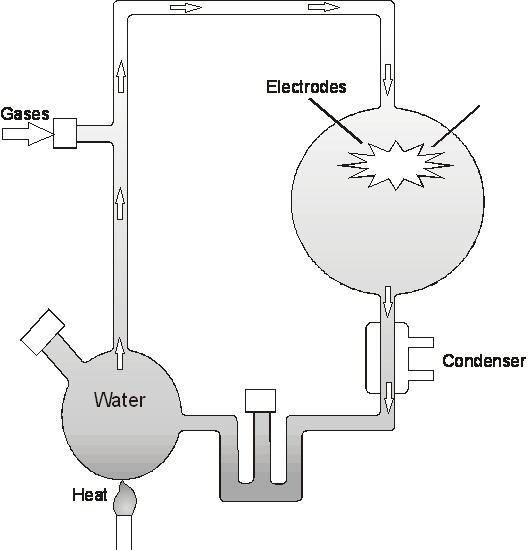                                                                                                found in the early atmosphere to                                                                                                determine if they could produce                                                                                                ________________    ________.                                                                                                 This also led to the development of the                                                                                                _______________, a large ordered                                                                                                structure considered                                                                                                the precursor to an actual cell.“Let there be water…..and life.”The first organisms were ________________________  ________________________.  Then _____________________________ organismsOnce oxygen was available in the atmosphere ____________________ ______________________ became more successful, providing even more oxygen to the atmosphere.Finally __________________________ organisms.                          Supporting Evidence – Endosymbiotic Theory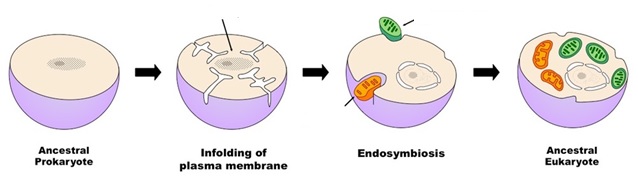 Review - Use each of the terms below just once to complete the passage.Chemosynthesis		symbiotic 		bacteria		oxygen			amino acids			chloroplast		endosymbiotic	hydrothermal vents	heterotrophic		mitochondria	photosynthesis	anaerobic	Early EarthScientists believe that early Earth was very different from the Earth we live on today.  One of the most important differences was the lack of (1)___________________.  While it may seem like nothing could have existed on this early Earth Miller and Urey disproved this by an experiment that was capable of producing (2)______________  _____________, which are a major building block for a living organism.  Life might have begun in a newly discovered area of the ocean called (3)_____________________  _______.  These organisms did not need oxygen so they are considered (4)____________________.  They obtained their food from the ocean making them (5)_____________________.  Later organisms had the ability to make their own food using the process of (6)________________________ and later (7)________________________.  Eukaryotes evolved through a (8)____________ relationship between different prokaryotes.  This theory is called the (9)___________________ theory.   It is believed that the (10)_________________ and (11)_______________, which are organelles in a eukaryotic cell were once (12)_______________________.Where do living organisms come from?   Spontaneous Generation vs. BiogenesisOriginal idea proposed by Aristotle– Spontaneous Generation (Also called _____________________________)Examples of this philosophy:  Observation – Nile River flooded each year, when the water went away there were frogs that were left behind…..arose spontaneously from the mud.Disproving this theory:With multiple experiments disproving the idea of spontaneous generation a new idea was finally accepted:Review - Use each of the terms below just once to complete the passage.microorganisms 		vital force 	Louis Pasteur 		biogenesis	nonliving matter 		S-shaped 	disproved 			Francesco Redi organisms 			broth 		air				microscope 	spontaneously 		spontaneous generation				Early ResearchEarly scientists believed that life arose from (1) ____________________ through a process they called (2) ___________________________. In 1668, the Italian physician (3) ____________________ conducted an experiment with flies that (4) ____________________ this idea. At about the same time, biologists began to use an important new research tool, the (5) ____________________. They soon discovered the vast world of (6) ____________________. The number and diversity of these organisms was so great that scientists were led to believe once again that these organisms must have arisen (7) ____________________.By the mid-1800s, however, (8) ____________________ was able to disprove this hypothesis once and for all. He set up an experiment, using flasks with unique (9) ____________________ necks. These flasks allowed (10) ____________________, but no organisms, to come into contact with a broth containing nutrients. If some (11) ____________________ existed, as had been suggested, it would be able to get into the (12) ____________________ through the open neck of the flask. His experiment proved that organisms arise only from other (13) ____________________. This idea, called (14) ___________________, is one of the cornerstones of biology today.Key Review - Use each of the terms below just once to complete the passage.Chemosynthesis		symbiotic 		bacteria		oxygen			amino acids			chloroplast		endosymbiotic	hydrothermal vents	heterotrophic		mitochondria	photosynthesis	anaerobic	Early EarthScientists believe that early Earth was very different from the Earth we live on today.  One of the most important differences was the lack of (1)__oxygen___.  While it may seem like nothing could have existed on this early Earth Miller and Urey disproved this by an experiment that was capable of producing (2)__amino acids__, which are a major building block for a living organism.  Life might have began in a newly discovered area of the ocean called (3)___hydrothermal vents___.  These organisms did not need oxygen so they are considered (4)__anaerobic__.  They obtained their food from the ocean making them (5)__heterotrophic___.  Later organisms had the ability to make their own food using the process of (6)__chemosynthesis____ and later (7)_photosynthesis___.  Eukaryotes evolved through a (8)_symbiotic_ relationship between different prokaryotes.  This theory is called the (9)__endosymbiotic__ theory.   It is believed that the (10)__chloroplasts__ and (11)__mitochondria____, which are organelles in a eukaryotic cell were once (12)___bacteria___.Review - Use each of the terms below just once to complete the passage.microorganisms 		vital force 		Louis Pasteur 		biogenesis	nonliving matter 		S-shaped 		disproved 			Francesco Redi organisms 			broth 			air				microscope 	spontaneously 		spontaneous generation				Early ResearchEarly scientists believed that life arose from (1) non-living matter through a process they called (2) spontaneous generation. In 1668, the Italian physician (3) Francesco Redi conducted an experiment with flies that (4) disproved this idea. At about the same time, biologists began to use an important new research tool, the (5) microscope. They soon discovered the vast world of (6) microorganisms. The number and diversity of these organisms was so great that scientists were led to believe once again that these organisms must have arisen (7) spontaneously.  By the mid-1800s, however, (8) Louis Pasteur was able to disprove this hypothesis once and for all. He set up an experiment, using flasks with unique (9) s-shaped necks. These flasks allowed (10) air, but no organisms, to come into contact with a broth containing nutrients. If some (11) vital force existed, as had been suggested, it would be able to get into the (12) broth through the open neck of the flask. His experiment proved that organisms arise only from other (13) organisms. This idea, called (14) biogenesis, is one of the cornerstones of biology today.Redi – Maggots and the Meat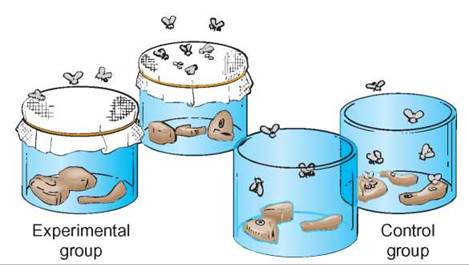 How do the results differ in the two jars?What might you conclude from these results?What is the purpose of a control group in science?Pasteur – Swan neck flasks and microbes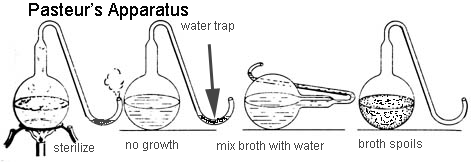 If Redi had just completed an experiment to disprove spontaneous generation, then why did Pasteur do the same thing?How did Pasteur’s Experiment finally disprove spontaneous generation?